Antrag auf ein Ministipendium für ein erweitertes Bildungs- und Betreuungsangebot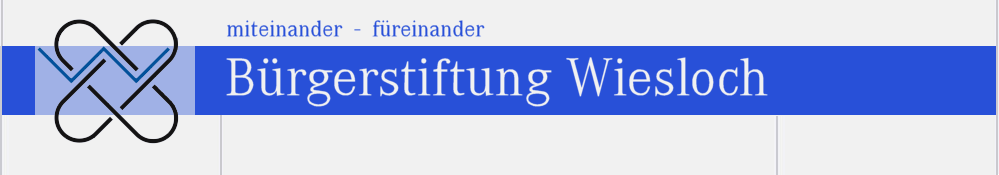 *aufgrund der Bestimmungen der Abgabenverordnung, § 53, darf die Bürgerstiftung Wiesloch nur Personen finanziell unterstützen, bei denen nachweislich eine wirtschaftliche Bedürftigkeit vorliegt. Wir müssen deshalb darum bitten, diesem Antrag einen Nachweis beizufügen.Dies kann z. B. geschehen durchKopie eines gültigen TafelausweisesKopie eines gültigen Leistungsbescheides des SozialleistungsträgersBestätigung eines SozialleistungsträgersEinkommensnachweise der Erziehungsberechtigten letzten drei Monate einschließlich Kindergeld.Vorliegen besonderer Gründe, die zu einer Notlage geführt haben; diese bitte erläutern, soweit sie nicht durch Beleg nachweisbar sind.Wir bitten um Vorlage geeigneter Unterlagen mit dem AntragVertrauliche Behandlung sichern wir zu. Bitte richten Sie den Antrag an:Bürgerstiftung WieslochAm Danielsbrunnen 2469168 WieslochFür Rückfragen und zum Einreichen von Unterlagen per mail stehen Ihnen auch zur Verfügung:brigitta.martens-aly@buergerstiftung-wiesloch.de, Tel. 06222-73585 undedeltraut.schuckert@buergerstiftung-wiesloch.de, Tel. 0162 3158060Schule (mit Kontaktdaten für Rückfragen):Schülerin/Schüler (Name, Klasse, Adresse, Tel. für Rückfragen) Bildungs- und Betreuungsangebot (Art, Ziel, Zeitraum)Einschätzung der Leistungsbereitschaft bzw. Förderwürdigkeitggf. auf gesondertem BlattVorgeschlagene KostenaufteilungAnfallende Kosten gesamt:Anteil, den die Familie (bzw. die/der Schüler/in) selbst übernehmen kann:Anteil, den der Förderverein der Schule übernehmen kann:Anteil, der bei der Bürgerstiftung Wiesloch beantragt wird:Vorgelegter Nachweis der finanziellen Bedürftigkeit *(siehe Rückseite)Konto (Empfänger, IBAN), auf das der Zuschuss überwiesen werden soll: Ich bestätige die Angaben und versichere, dass die Erziehungsberechtigten keine anderen Zuschüsse oder Zuwendungen erhalten können.Wiesloch, .................................                          ……...............................................								(Schulleitung)